What if I need to talk to someone before I can get support? 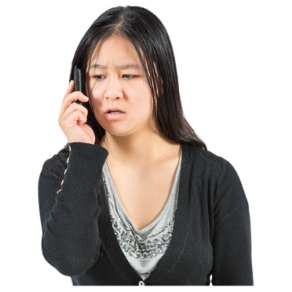 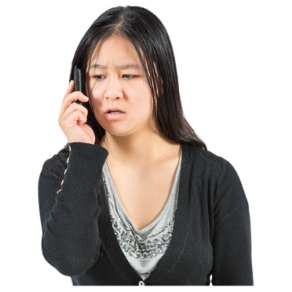 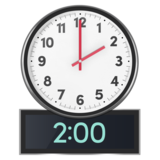 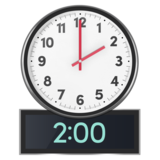 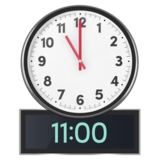 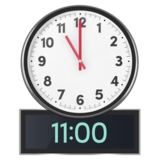 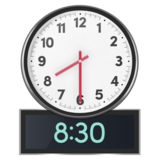 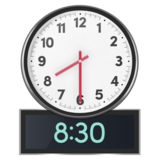 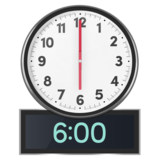 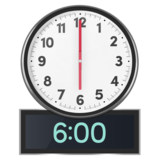 At SARSAS we have a phone support helpline. You can call if you want someone to talk to. Phone: 0808 801 0456The helpline is open Monday & Friday 11am – 2pm
Tuesday, Wednesday, and Thursday 6pm – 8:30pm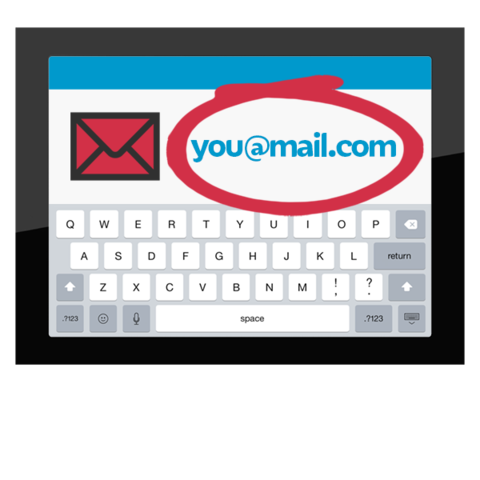 Email support support@sarsas.org.ukWe also have email support so you can write to us for help.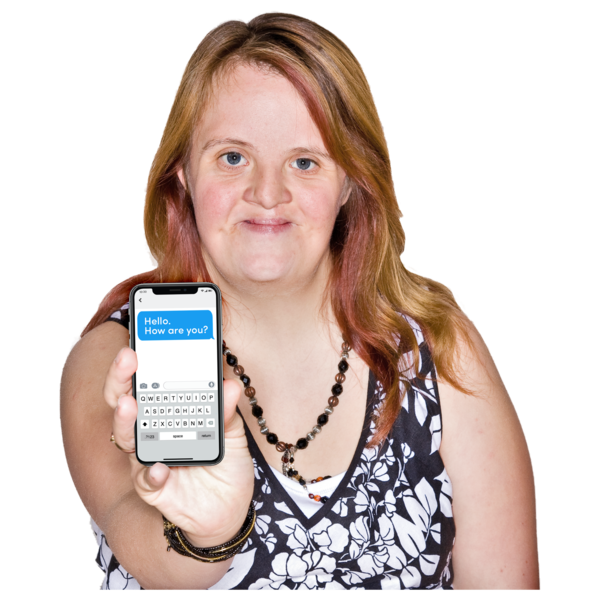 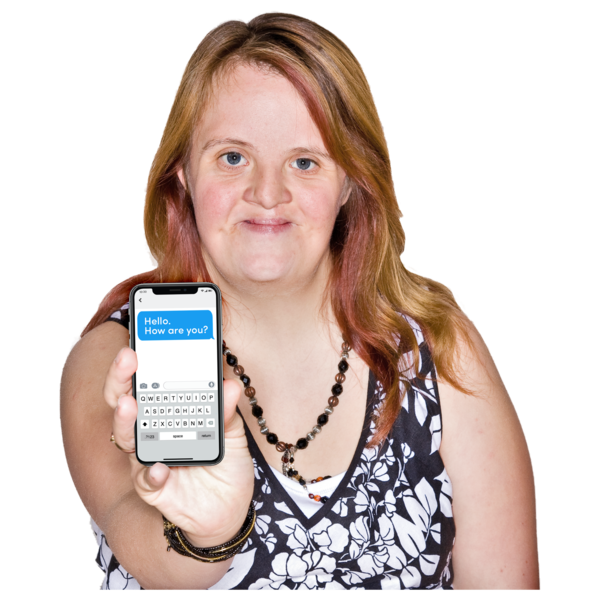 Live Chat supportThis is sometimes called text chat. You can message us on live chat for help.You can find this on our website www.sarsas.org.uk 